Тема: Создание правил использования логотипаЦель работы: создать правила использования логотипа в соответствии с указанными требованиями.Оборудование: АРМ ПК  Intel (R)  CPU G850@2.90 GHz 2.90 GHz/4,00 Гб/250 Гб.Программное обеспечение: Windows 10, MS Office, Adobe Reader, Adobe Illustrator.Порядок выполнения работыМодуль 1: Фирменный стиль и элементы бренбдука. Создайте по образцу фирменную символику Фестиваля русского фольклорного театра «Забава»: Правила использования логотипа Основная программа: Adobe IllustratorОбязательные элементы продуктаТоварный знакЛоготипФирменный блокСтруктурное поведение логотипаЦветовой вариант логотипаМонохромный вариант логотипаМонохромная выворотка логотипаВыворотка логотипа на фирменных цветахФирменная цветовая палитра в режимах CMYK, RGB, PANTONE, с прописанными кодом и названиямиФирменная гарнитура ‒ основные шрифты и дополнительные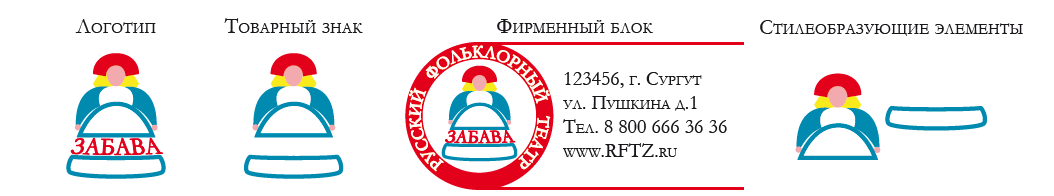 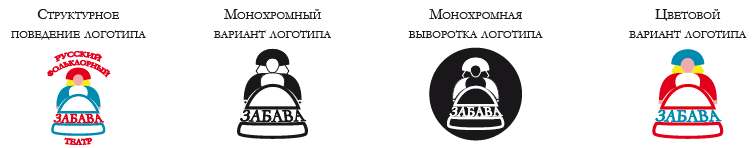 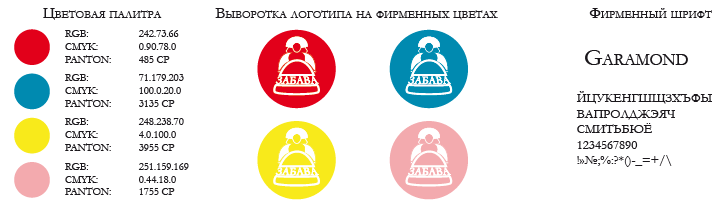 Технические параметры создания продуктовРазмер документа А3, ориентирование альбомное:Шрифты в кривые:Наличие направляющих:Технические параметры для печати Цветовая модель документа CMYK:Overprint при использовании черного цвета:Удаление пустых текстовых блоков и непрозрачных контуров объектов из изображения:Технические параметры сохранения продуктов для печати или публикацииРабочий файл  под названием «Правила» в папке «Модуль1»: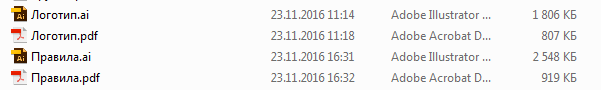 Файл PDF/X1a: 2001  под названием «Правила» в папке «Модуль1»:ПРОВЕРКА PDF ФАЙЛА:Откройте созданный PDF файл через программу Adobe Acrobat DC → Инструменты → Допечатная подготовка: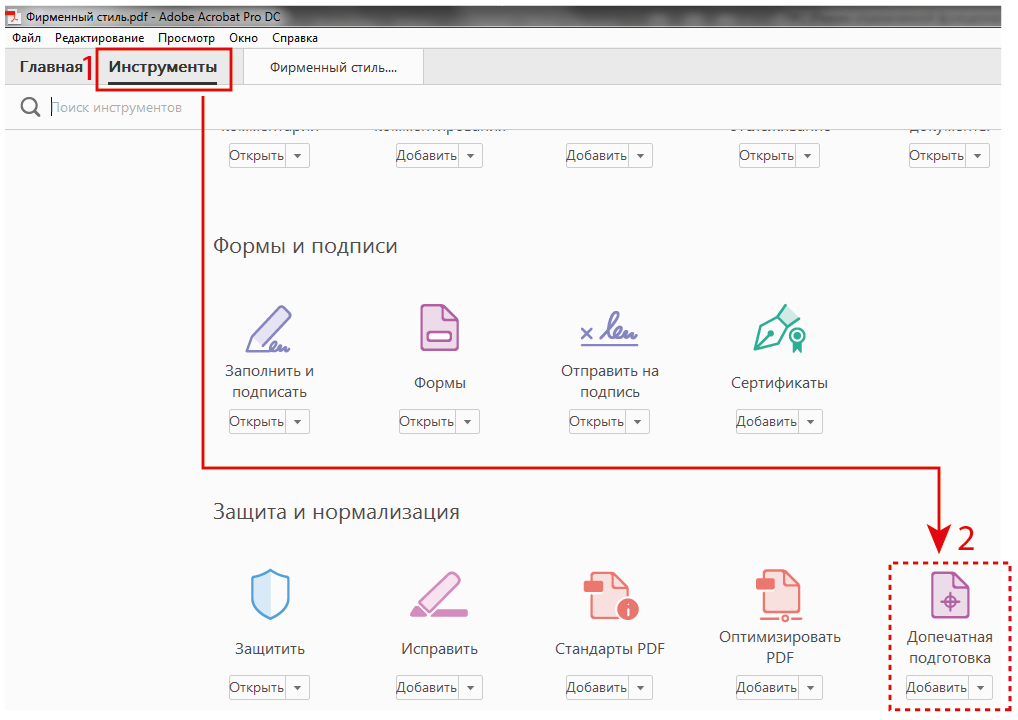 Выполните проверку на цветовую модель CMYK: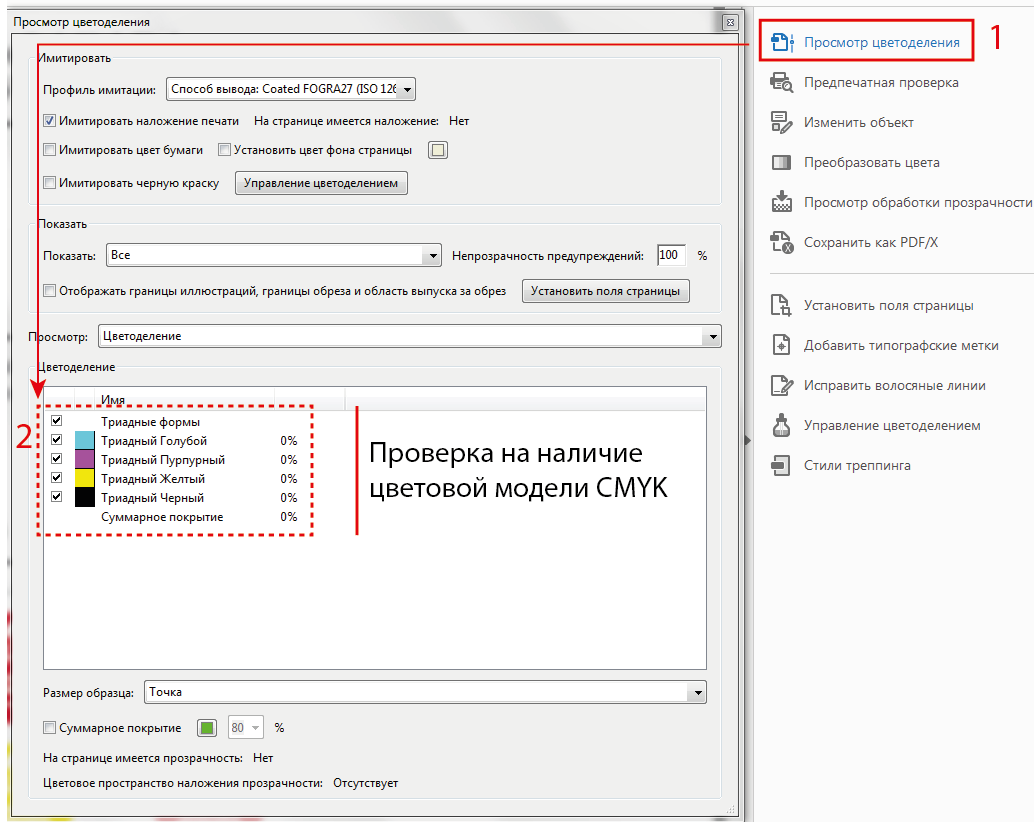 Выполните проверку на формат  PDF/X-1a (2001 и 2003). Формат переносимых документов (PDF) представляет собой универсальный файловый формат, который позволяет сохранить шрифты, изображения и сам макет исходного документа независимо от того, на какой из множества платформ и в каком из множества приложений такой документ создавался. Формат Adobe PDF считается признанным общемировым стандартом в области тиражирования и обмена надежно защищенными электронными документами и бланками. Файлы Adobe PDF имеют небольшой размер, и они самодостаточны; они допускают совместную работу, просмотр и печать с помощью бесплатной программы Adobe Reader.Отлично себя оправдывает использование формата Adobe PDF в издательском и печатном деле. Благодаря способности Adobe PDF сохранить совмещенный (композитный) макет, можно создавать компактные и надежные файлы, которые сотрудники типографии могут просматривать, редактировать, сортировать и получать с них пробные оттиски. Также в предусмотренный техпроцессом момент в типографии могут как непосредственно отправить файл на фотонаборное устройство, так и продолжить его завершающую обработку: осуществить предпечатные проверки, провести треппинг, спустить полосы или выполнить цветоделение.Сохраняя документ в формате PDF, можно создать файл, соответствующий стандарту PDF/X. Формат PDF/X (формат обмена переносимыми документами) является разновидностью Adobe PDF, которая не допускает использования многих вариантов и сочетаний данных о цветности, шрифтов и треппинга, которые могут вызвать осложнения при печати. Документ PDF/X следует создавать в случае, когда PDF-файлы используются как цифровые оригиналы при допечатной подготовке изданий ‒ как на этапе создания макета, так и для целей фотовывода (если программное обеспечение и выводящие устройства способны работать с форматом PDF/X).Стандарты PDF/X утверждены Международной организацией по стандартизации (ISO). Они применяются к обмену графическими данными. При преобразовании PDF-файл проверяется на соответствие заданному стандарту. Если PDF-документ не соответствует выбранному стандарту ISO, отображается сообщение, позволяющее выбрать между отменой преобразования и продолжением преобразования, при котором будет создан несоответствующий стандартам файл. Самое широкое распространение в издательском и печатном деле получили несколько разновидностей PDF/X: PDF/X-1a, PDF/X-3 и PDF/X-4.Формат PDF/X-1a (2001 и 2003). PDF/X-1a ‒ это стандартный формат файлов, специально предназначенный для обмена готовыми к печати документами в виде электронных данных, при котором отправителю и получателю не требуется дополнительной договоренности для обработки информации и получения требуемых результатов в тираже. Фактически он является цифровым эквивалентом цветоделенных фотоформ.Формат PDF/X-1a гарантирует, что:все шрифты встроеныизображения встроеныопределены параметры Media Box и Trim Box или Art Boxцвета представлены в формате CMYK, в формате смесевых цветов или в обоих форматах сразуназначение вывода задано посредством описания условий печати или указания ICC профиля.Примечание: назначение вывода определяет тип печатного процесса, к которому готовится файл, например, тип печатной машины, используемые краски и бумага.PDF-файлы, соответствующие стандарту PDF/X-1a, могут быть открыты в Acrobat 4.0 и Acrobat Reader 4.0, а также в их более поздних версиях.Набор PDF/X-1a предусматривает использование формата PDF 1.3, снижение разрешения цветных изображений и изображений в градациях серого до 300 ppi, а монохромных ‒ до 1200 ppi, встраивание всех шрифтов в виде подмножеств символов, отсутствие встроенных цветовых профилей, а также сводит прозрачные области в соответствии с параметром «Высокое разрешение».При использовании PDF/X-1a совместимых файлов больше не придется волноваться, что вас могут попросить предоставить недостающие шрифты или изображения. Больше никогда не придется сталкиваться с преобразованием изображения из RGB в CMYK без предварительного просмотра результатов. Решения о том, должен ли при печати файлов использоваться треппинг, будут приниматься на основании надежной информации. И, наконец, в типографии будут знать, что файл правильно подготовлен для печатной машины, на которой он будет печататься.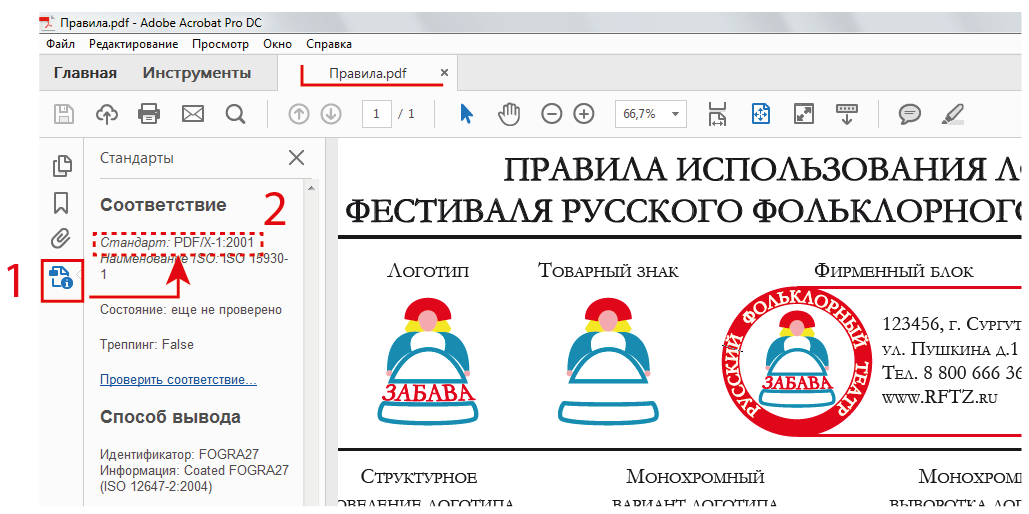 Выполните проверку файла на наличие OVERPRINT: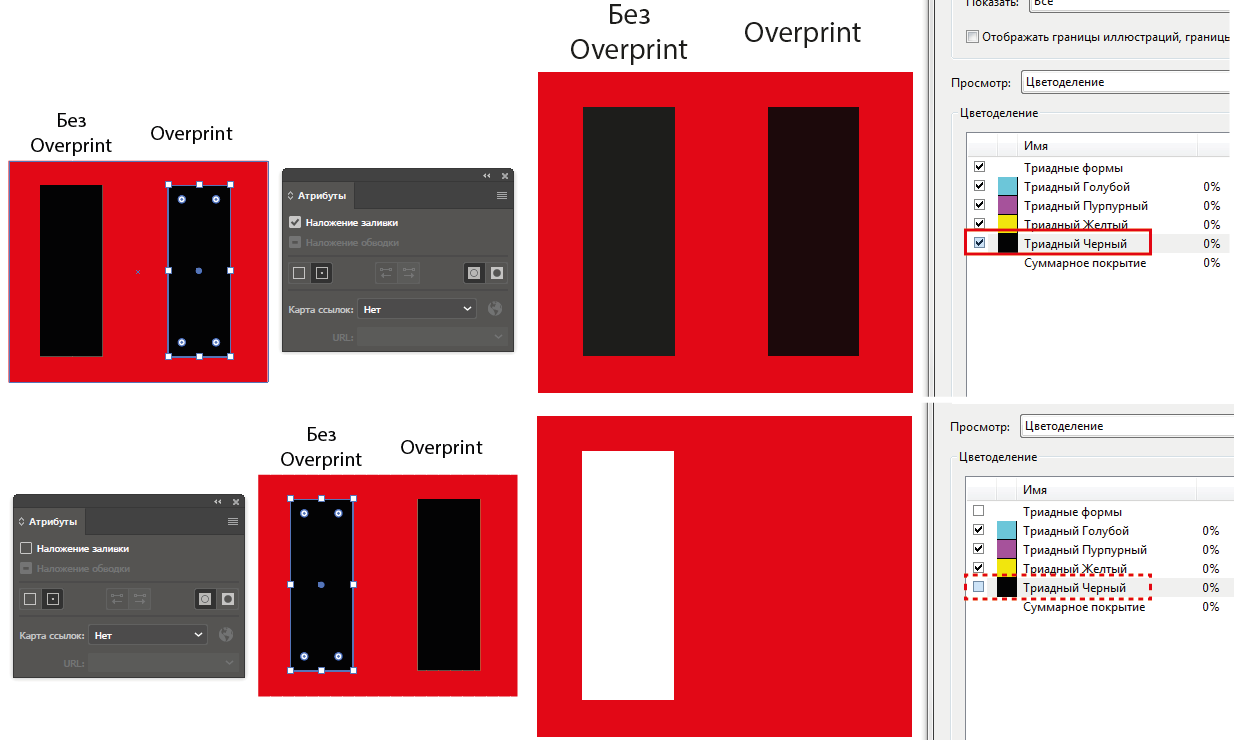 Критерии оцениванияБаллы: 0 или 1.Общее количество баллов задания по всем критериям оценки составляет: 28 баллов.ЛитератураМиронов, Д. Ф. Illustrator : учебный курс : [учебное пособие для НПО] – Д. Ф. Миронов – СПб. : Питер, 2015. – 329 с.Черников, С. В. 100% самоучитель. Adobe Illustrator. Векторная графика : [учебное пособие для НПО] – С. В. Черников, В. Б. Комягин, В. С. Пташинский. – М. : Триумф, 2016. − 231 с.Тозик, В. Т. Компьютерная графика и дизайн : [учебное пособие для НПО] – В. Т. Тозик. – М. : Академия, 2016. – 208 с.Остроух, А. В. Ввод и обработка информации: [учебник для СПО] – А. В. Черников. – М. : Академия, 2016. − 288 с.Курилова, А. В. Ввод и обработка цифровой информации. Практикум : [учебное пособие для СПО] – А. В. Курилова, В. О. Оганесян. – М. : Академия, 2016. − 160 с.Панкратова, Т. В. PhotoShop: учебный курс : [учебное пособие для НПО] – Т. В. Панкратова. – СПб. : Питер, 2016. − 526 с.В новом документе: File (Файл) → New (Новый) → Печать (Print) → А3: Width (Ширина) = 420 мм, Height (Высота) = 297 ммкнопки «Portrait» (Книжная ориентация), «Landscape» (Альбомная ориентация)В созданном документе:Инструмент «Монтажная область» (Artboard Tool):раскрывающийся список Select Preset (Выбрать стиль) → А3кнопки «Portrait» (Книжная ориентация), «Landscape» (Альбомная ориентация)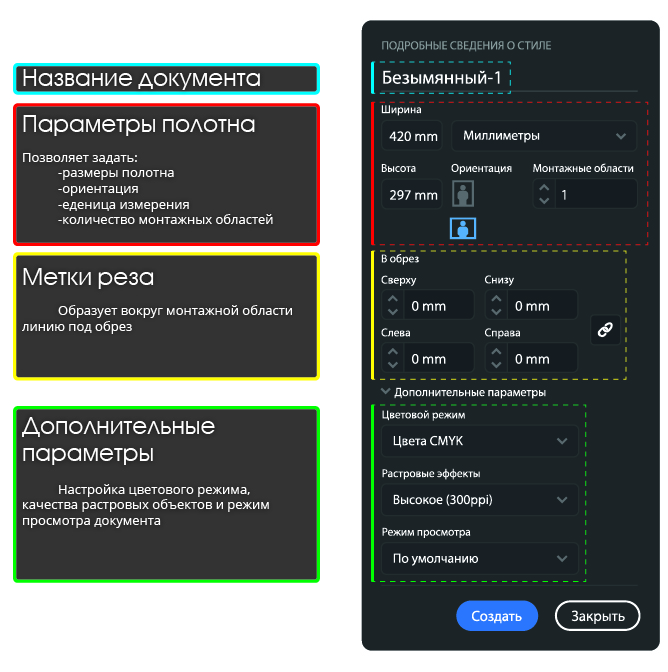 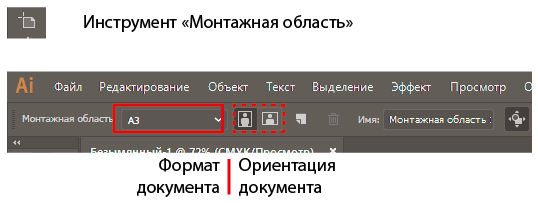 Перевод шрифтов в кривые необходим для того, чтобы текст выглядел идентично на любом компьютере, даже если в системе отсутствует шрифт, использованный в макете. Если же не выполнить перевод шрифтов в кривые, то при открытии макета на других компьютерах возможна замена отсутствующих шрифтов другими, которые не соответствуют оригинал макету.Выделить все текстовые объекты: Select (Выделение) → Object (Объекты) → Text Object (Текстовые объекты), Выбрать: Type (Текст) → Create Outlines (Преобразовать в кривые)Проверка: Window (Окно) → палитра Document Info (Информация о документе) Меню палитры → Fonts (Шрифты) → НЕТ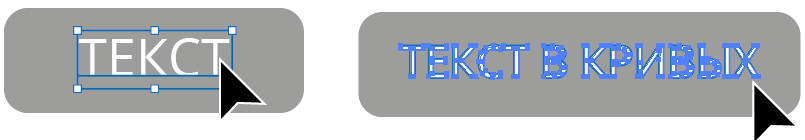 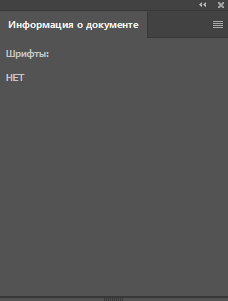 Направляющие помогают выравнивать текст и графические объекты. Направляющие не печатаются. Можно выбрать один из двух стилей направляющих – точки и линии – и изменить цвет направляющих, воспользовавшись стандартными цветами или выбрав цвет с помощью палитры цветов. По умолчанию направляющие не закреплены, так что их можно перемещать, изменять, удалять и восстанавливать, однако их также можно закрепить в любом месте. Линейки (горизонтальные и вертикальные) являются контейнерами для направляющих.Привязка объектов к опорным точкам и направляющим: Установить привязку объектов к направляющим: View (Просмотр) → Snap to point (Выравнивать по точкам).Выделить объект, который нужно переместить. С помощью мыши перетащить объект в нужное место. Когда курсор окажется в пределах 2 пикселов от опорной точки или направляющей, он будет привязан к точке или к направляющей.Полиграфическая цветовая модель CMYK. Система CMYK создана и используется для типографической печати.Аббревиатура CMYK означает названия основных красок, использующихся для четырехцветной печати: голубой (Сyan), пурпурный (Мagenta) и желтый (Yellow).Меню File (Файл) → Document Color Mode (Цветовой режим документа) → CMYK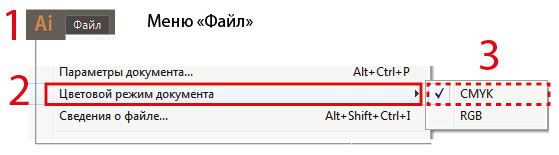 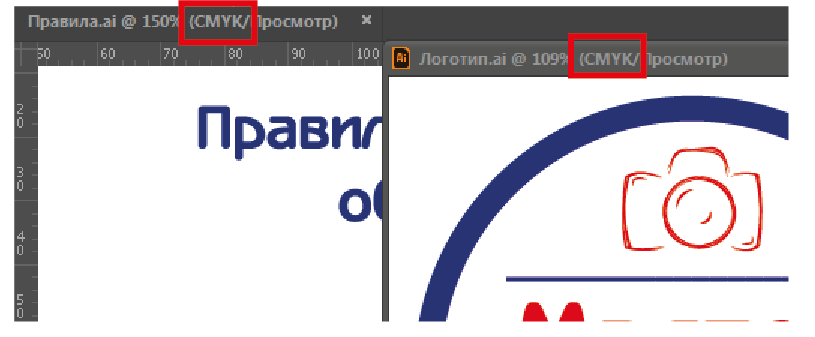 OVER-сверху и PRINT-печать. То есть печать сверху или печать поверх. Другими словами, если у объекта включен OVERPRINT, то он будет напечатан поверх объекта, находящегося под ним. Если OVERPRINT выключен, то в нижнем объекте при печати не будет запечатываться место под верхний объект.Печать документа идет в четыре краски. Краска накладывается друг на друга слоями в разных процентных соотношениях. За счет этого возникают все остальные цвета. То есть обычная фотография вначале раскладывается на четыре краски. Этот процесс называют сепарацией. А затем «слои краски» накладывают друг на друга.Черная краска является дополнительной краской. Соединение трех цветов CMY не дают чистого черного. Цвет получается скорее темно коричневый.Пример:В макете надпись "А" (100 % K) расположена на плашке (100% Cyan).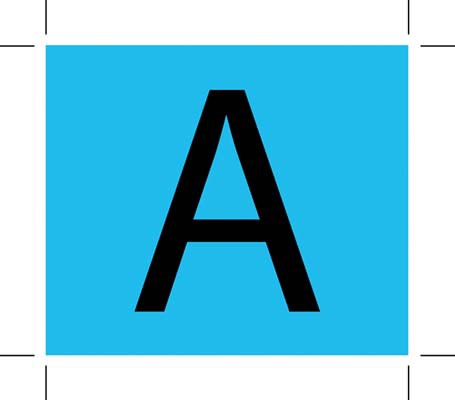 Если OVERPRINT не включен, печать с такого макета будет происходить следующим образом: первой напечатается плашка с вывороткой (незапечатанным пространством) под букву «А», а затем в эту выворотку впечатана сама буква. И здесь кроется опасность, так как малейшее несовмещение цветов может привести к тому, что у буквы появится белая окантовка.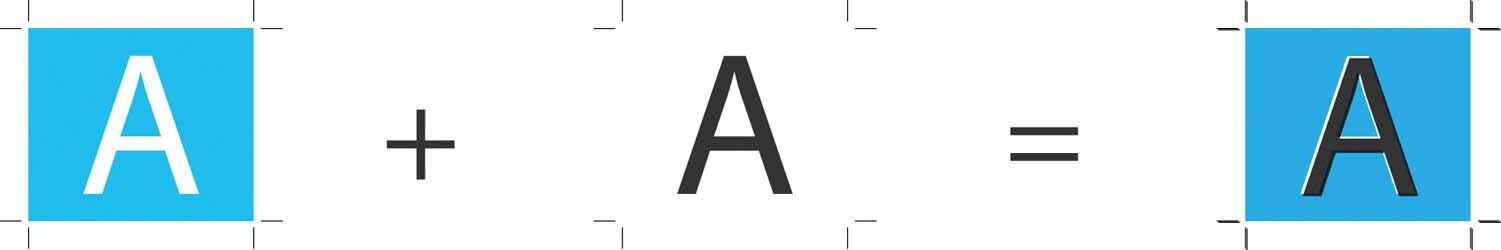 Эта окантовка, даже небольших размеров, делает текст тяжело читаемым, так как человеческий глаз очень восприимчив к перепадам яркости.Решить проблему несовмещения можно, включив режим OVERPRINT на букву «А». В таком случае, плашка под буквой будет напечатана без выворотки: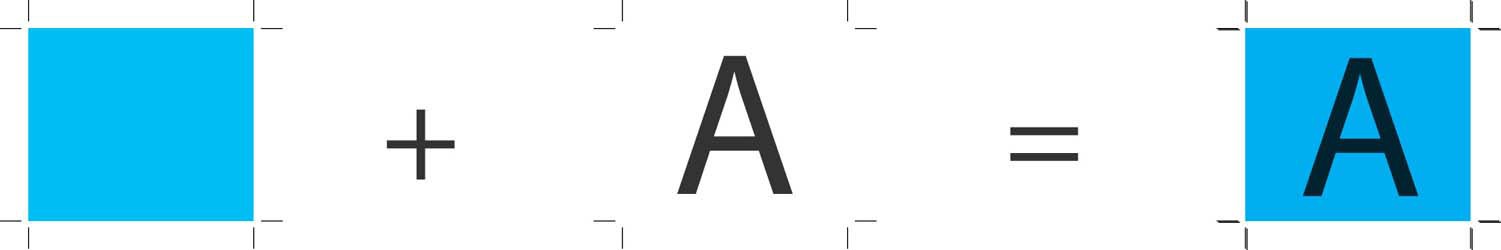 ПРИ НАЛИЧИИ ЧЕРНОГО ЦВЕТА НА ЦВЕТНОЙ ПЛАШКЕ: Меню Windows (Окно) → Attributes (Атрибуты) Выбрать объект и установить галочку для заливки Fill Overprint (Наложение заливки) или обводки Stroke Overprint (Наложение обводки)Удаление неиспользуемых текстовых объектов упрощает процесс печати изображения и уменьшает размер файла. Создать пустые текстовые объекты можно, если, например, случайно щелкнуть инструментом «Текст» в области изображения, а затем выбрать другой инструмент.Выбрать: Object (Объект) → Path (Контур)  → Clean Up (Вычистить)Параметры:  Stray Points (Изолированные точки)  Unpainted Object (Незакрашенные объекты)       Empty Text Path  (Пустые текстовые контуры)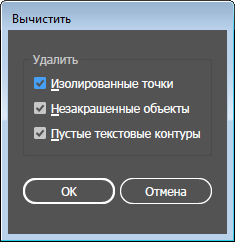 Меню File (Файл) → Save as… (Сохранить как…) → Тип файла  → выбрать Adobe PDF (*.PDF)В диалоговом окне Save as… (Сохранить Adobe PDF) → в раскрывающемся списке Adobe PDF Preset (Стиль Adobe PDF) → указать PDF/X1a: 2001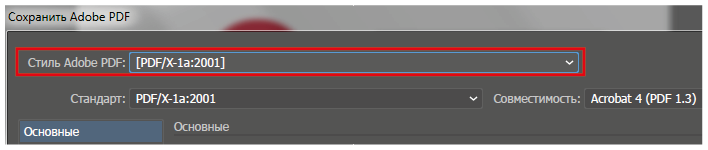 № п/пОбъективные / Субъективные критерииБаллыБаллыОбъективные критерииОбъективные критерииОбъективные критерииОбъективные критерииОбязательные элементы продукта:Обязательные элементы продукта:Обязательные элементы продукта:Обязательные элементы продукта:1Логотип2Товарный знак3Фирменный блок4Структурное поведение логотипа5Цветовой вариант логотипа6Монохромный вариант логотипа7Монохромная выворотка логотипа8Выворотка логотипа на фирменных цветах9Фирменная цветовая палитра в режимах CMYK, RGB, PANTONE, с прописанными кодом и названиями10Фирменная гарнитура ‒ основные шрифты и дополнительныеТехнические параметры создания продуктов:Технические параметры создания продуктов:Технические параметры создания продуктов:Технические параметры создания продуктов:11Размер документа А312Ориентирование альбомное13Шрифты в кривые14Наличие направляющихТехнические параметры для печати:Технические параметры для печати:Технические параметры для печати:Технические параметры для печати:15Цветовая модель документа CMYK16Overprint при использовании черного цвета17Удаление пустых текстовых блоков и непрозрачных контуров объектов из изображенияТехнические параметры сохранения продуктов для печати или публикации:Технические параметры сохранения продуктов для печати или публикации:Технические параметры сохранения продуктов для печати или публикации:Технические параметры сохранения продуктов для печати или публикации:18Рабочий файл  под названием «Правила» в папке «Модуль1»19Файл PDF/X1a: 2001  под названием «Правила» в папке «Модуль1»Макетирование напечатанных продуктов:Макетирование напечатанных продуктов:Макетирование напечатанных продуктов:Макетирование напечатанных продуктов:20Логотип и правила использования логотипа должны быть скомпонованы на листе формата А3Субъективные критерииСубъективные критерииСубъективные критерииСубъективные критерии21Типографика22Цветовое решение23Композиционное размещение объектов24Общее впечатлениеSoft skillsSoft skillsSoft skillsSoft skills25Соблюдение техники безопасности26Бережливое производство27Организация рабочего места28Качество проф. коммуникацииИТОГОИТОГО28